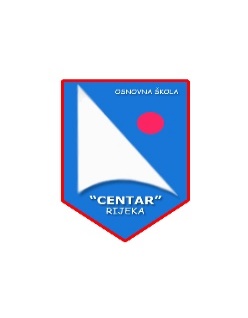 OSNOVNA ŠKOLA «CENTAR»Podhumskih žrtava 551000   RijekaKlasa: 003-06/20-01/02Urbroj:2170-55-01-20-2                                             Rijeka, 31. siječnja 2020.PRIOPĆENJE  sa 38. sjednice Školskog odbora održane dana 31.01.2020. godine u prostorijama Škole.Ad 1)S obzirom da nije bilo primjedbi na Zapisnik isti je usvojen u cijelosti.Sukladno odredbama Poslovnika o radu Školskog odbora, odluka koja je donesena na elektroničkoj sjednici od  13.1.2020.  potvrđena je na ovoj sjednici ŠO i smatra se da je donesena tog dana s obzirom da su svoj glas elektroničkim putem dali svi članovi Školskog odbora  čime je ostvaren broj glasova koji je potreban za valjano odlučivanjeAd 2) Voditeljica računovodstva prezentirala je financijski izvještaj za razdoblje 01.01.2019. do 31.12.2019. iz kojeg proizlazi:- stanje na žiro računu 31.12.2019. god je 0,00 kn, - ukupne obaveze za materijalne i financijske rashode iznose 382.322,00 kn- ukupni prihodi u 2019. godini iznose 4.146.803,78 kn- ukupni rashodi u 2019. godini iznose 4.116.932,44 kn- ostvaren je financijski rezultat od 29.871,34 kn - višak prenesen iz prethodne godine  je 13.064,00 kn- ukupno raspoloživo za sljedeće razdoblje je 42.935,34 kn .Članovi školskog odbora nisu imali primjedbi na financijski izvještaj , pa je jednoglasno donesena Odluka        Usvaja  se financijski izvještaj za razdoblje od 01.01.2019. do 31.12.2019.godine.        Financijski Izvještaj za 2019. godinu objaviti će se na web stranici Škole.        Financijski izvještaj  priložen je ovom Zapisniku.Nadalje, Voditeljica računovodstva prezentira podatke o ostvarenim prihodima Škole u 2019.godini. Ostvareni višak prihoda iznosi 29.871,34 kn.Temeljem Odluke o usvajanju financijskog izvještaja za 2019. godinu jednoglasno se donosi                                                                  OdlukaS obzirom na višak prenesen iz 2018.godine u iznosu 13.064,00 kn i ostvareni financijski rezultat u 2019.godini u iznosu od 29.871,34 kn, u ukupno je raspoloživo za slijedeće razdoblje 42.935,34 kn. Ad 3)Učiteljsko vijeće na sjenici od 29.1.2020.god. na inicijativu učenika 7. i 8. razreda i njihovih roditelja usvojilo je prijedlog da se Godišnji Plan i program te Školski kurikulum za školsku 2019./2020. godinu dopune organizacijom i provedbom dvodnevne eskurzije za učenike  7. i 8. razreda tijekom svibnja ili lipnja 2020.god. – destinacija: Perušić-Smiljan-Rizvan city (adrenalinski park) , pa se predlaže da Školski odbor kao nadležno tijelo za izmjene i dopune Godišnjeg plana i programna i Školskog kurikuluma po tom prijedlogu donese odluku .S obzirom da nije bilo primjedbi na navedeni prijedlog, jednoglasno je donesena  slijedeća                                                                  OdlukaŠkolski kurikulum za školsku 2019./2020.god. i Godišnji plan i program za školsku 2019./2020.godinu  dopunjuju se na način da se Školski kurikulum u poglavlju 9. „Izvanučionička nastava“ dopuni novom t.13. , a  Godišnji plan i program u poglavlju 10. „Plan učeničkih izleta“ -novom t.10., koje će točke glasiti: „ Dvodnevna eskurzija učenika 7. i 8.  razreda, koja će obuhvatiti destinacije Perušić, Smiljan i Rizvan city (adrenalinski park)“ .